Das ist Deutschland – InterviewI kommer ud to og to til et interview hos jeres lærer og skal kunne svare på alle disse spørgsmål mundtligt. I skiftes til at trække et spørgsmål, læser det højt – den anden svarer. Herefter bytter I.Interviewet foregår uden computerHusk at bruge spørgsmålene i jeres svar, så I svarer med en hel sætningWie heißt die Hauptstadt von Deutschland?Wie viele Einwohner gibt es in Deutschland?Wie heißt die Bundeskanzlerin?Wie viele Bundesländer gibt es in Deutschland?Welche deutschen Gerichte kennst du?Was sind typische Beilagen zu den Mahlzeiten?Was bedeutet es, dass die deutsche Fußballnationalmannschaft multikulturell ist?Was war „Das Wunder von Bern“?Wie viele Male hat Deutschland die Weltmeisterschaft gewonnen?Was ist ein Schlager?Welche andere deutsche Musikkünstler kennst du?Wie viele Menschen besuchen das Oktoberfest?Was macht man auf dem Oktoberfest?Was haben die Männer und Frauen typisch auf dem Oktoberfest an?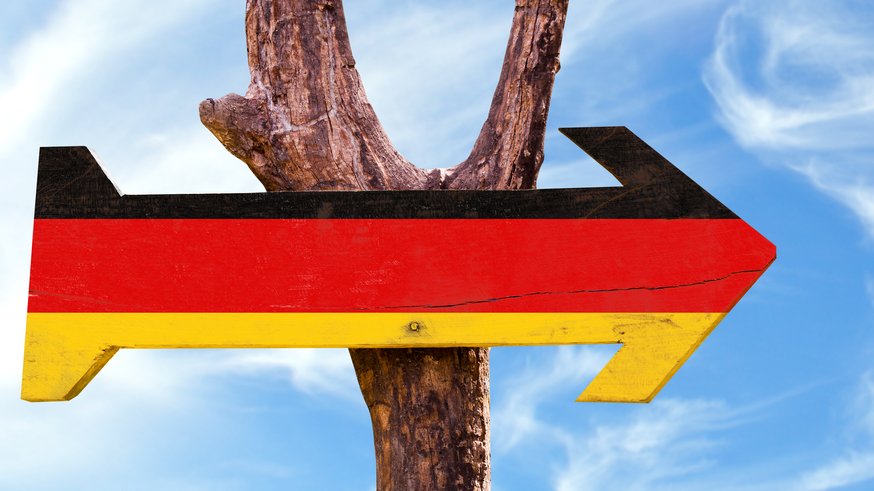 